Ecole Intermédiaire Lawrence Grassi Middle School Council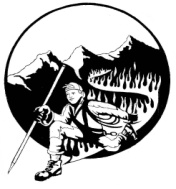 Meeting/Staff Room LGMSLGMS FoundationMINUTES OF MEETINGDate: Thursday, October 15, 2015Attendees:  Adrienne Lawlor (chair), Dana Williamson (Treasurer), Kat Wiebe (Secretary), Nadine Trottier (Principal)Regrets: Michele KiistNext Meeting November 19, 2015 	6:00 – 6:30 pmLGMS Foundation Minutes1Meeting was called to order. 6:10 pm2Adoption of Agenda1st Adrienne, 2nd Kat3Approval of Past Minutes1st Kat, 2nd Dana4Decisions for 2015/16 BudgetUpdated, see attached Treasurer’s report5Review and approval of Casino applicationDeferred to next meeting62015 AWG grant: Agreed to complete application and submit (deadline is Oct. 31) asking $30,000, with input from Nadine and Andrea Quinlan.1st Dana, 2nd Kat7Next MeetingNov. 19 2015 6 pm8Meeting adjourned6:40 pm